Электроскутер iWalk Urban2 Руководство пользователя 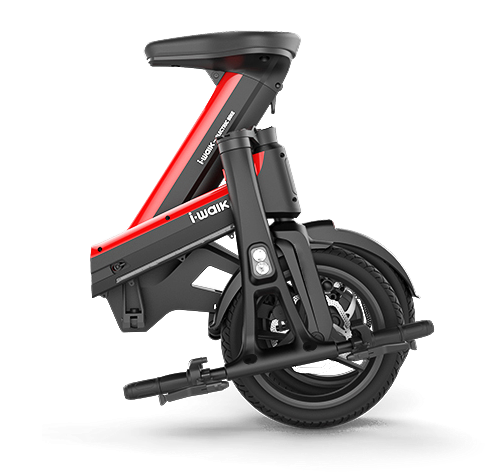 Тип товара: складной электроскутер​	 Характеристики Тип: складной электроскутер Максимальная нагрузка: 110 кг Мощность двигателя: 350 Вт Размерность колес: 14"​ Максимальный преодолеваемый угол подъема: 15°​ Тип батареи: съемная, перезаряжаемая, литий-ионная Время полной зарядки батареи: 4–5 ч Запас хода: до 35 км Материал рамы: магниевый сплав Тип тормозных механизмов: механические, дисковые вентилируемые Размеры в разложенном виде: 1240 х 985 х 520 мм Размеры в сложенном виде: 760 х 630 х 410 мм Вес: 20 кг Размеры упаковки: 900 х 750 х 550 мм Вес в упаковке: ~24 000 г Основные элементы конструкции 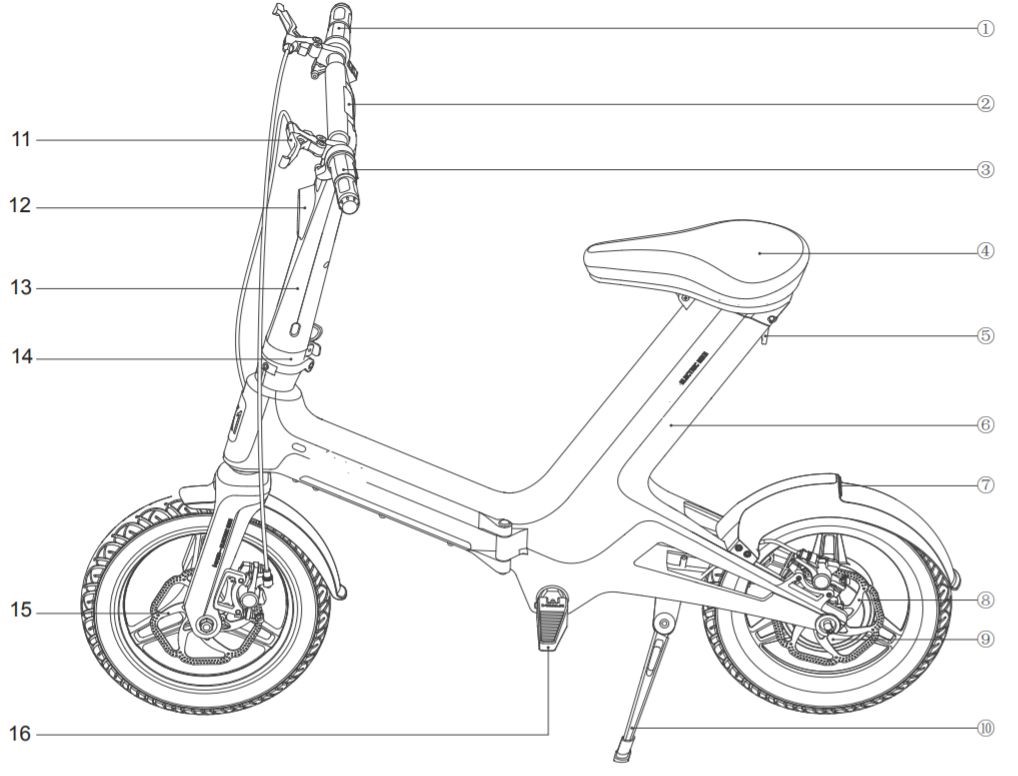 — Правая рукоятка руля / ручка газа — Экран бортового компьютера — Левая рукоятка руля — Сидение — Защелка батарейного отсека — Батарейный отсек — Световой стоп-сигнал — Задний дисковый тормоз — Двигатель — Боковая подставка — Рычаг тормоза — Светодиодная фара — Рулевая колонка — Механизм складывания руля — Передний дисковый тормоз — Складные подножки Панель приборов и элементы управления 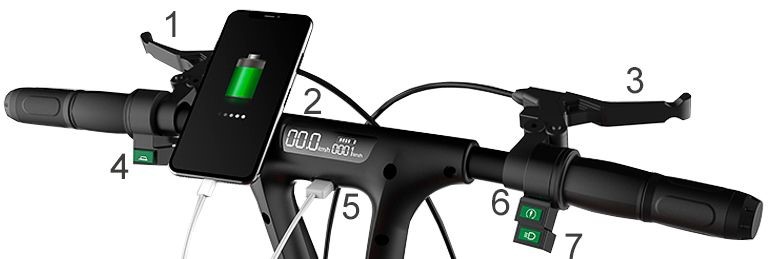 — Рычаг заднего тормоза — Экран бортового компьютера — Рычаг переднего тормоза — Кнопка звукового сигнала — Разъем USB для подзарядки мобильных устройств — Кнопка включения двигателя — Кнопка включения фары Включение электроскутера, использование элементов управления Вставьте батарею в отсек под сиденьем. Закройте отсек и зафиксируйте сиденье с помощью защелки. Нажмите кнопку (6) для запуска двигателя. Поднесите ключ-карту к экрану бортового компьютера. Сядьте в седло и плавно поверните правую рукоятку руля на себя для начала движения. Регулируйте скорость движения, изменяя положение рукояти. Для быстрого замедления и остановки используйте рычаги тормозов. Обратите внимание: тормоза оснащены системой блокировки — когда нажат один​	 из рычагов, двигатель автоматически отключается.  Меры предосторожности при управлении скутером Всегда соблюдайте правила дорожного движения. Соблюдайте скоростной режим, выбирайте безопасную скорость в зависимости от дорожной ситуации. Перед поездкой ознакомьтесь с инструкцией. Для безопасного управления скутером необходимо попрактиковаться на свободной площадке. Убедитесь, что вы освоили основные принципы управления и имеете представление о скоростных возможностях скутера. Не допускайте к управлению скутером лиц, не получивших нужных навыков. Уделяйте особое внимание безопасности вождения по мокрому и заснеженному покрытию. В сложных условиях избегайте разгона до высокой скорости. Медленно проезжайте неровные участки дороги, обращайте внимание на камни, песок и мусор, которые могут попасть под колеса. Всегда надевайте шлем. Одежда не должна сковывать движения и мешать управлению. При езде на скутере рекомендуется использовать обувь на плоской подошве. Не перегружайте электроскутер — управляемость может значительно ухудшиться. Зарядка аккумулятора Подключите зарядное устройство к розетке бытовой электросети с помощью кабеля, входящего в комплект поставки. Откройте батарейный отсек, подняв сидение скутера. Подключите коннектор зарядного устройства к разъему на корпусе батареи.  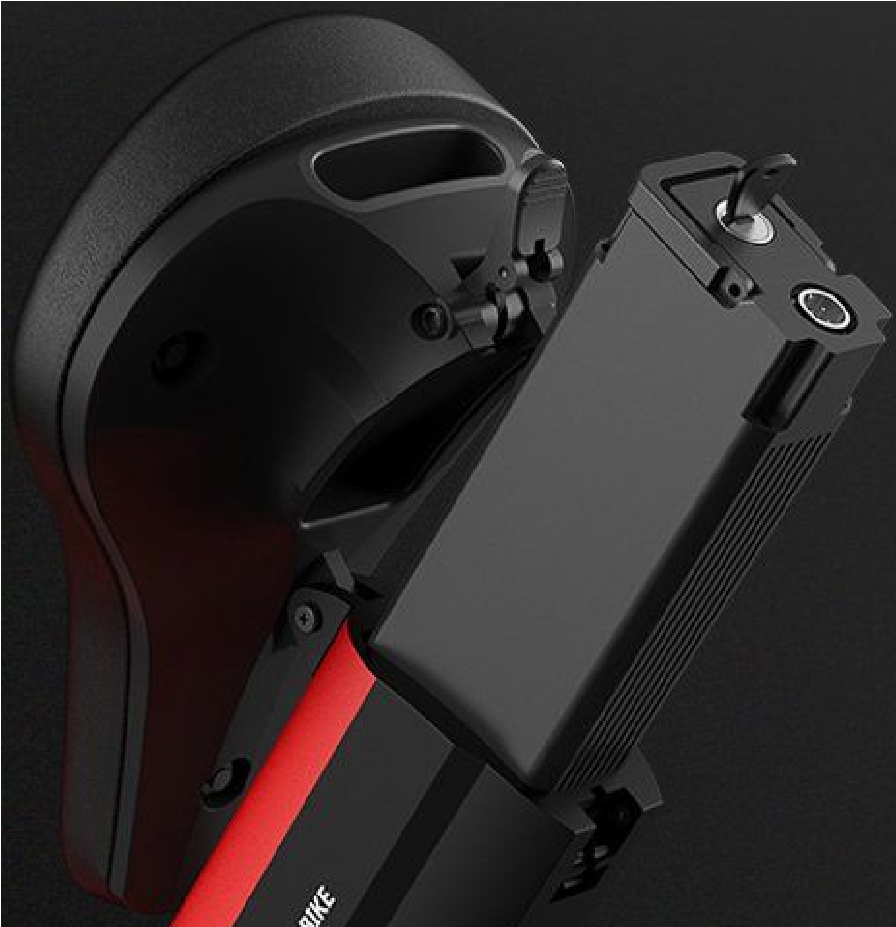 Для отслеживания процесса зарядки используйте световой индикатор на корпусе зарядного устройства: красный цвет индикатора — идет процесс зарядки, зеленый цвет индикатора — зарядка завершена. Внимание! Во избежание снижения емкости батареи храните ее полностью​	 заряженной при комнатной температуре. Значительные перепады температуры могут привести к выходу аккумулятора из строя. Меры предосторожности Зарядное устройство может использоваться только в помещении. Не производите зарядку в замкнутом пространстве, под прямыми солнечными лучами или при высокой температуре окружающей среды. Не подключайте зарядное устройство к электросети без нагрузки (не подключив батарею). При появлении любых аномалий в работе зарядного устройства: мигании индикаторов, появлении запаха или слишком сильном нагреве корпуса — немедленно прекратите процесс зарядки! Запрещается: самостоятельная разборка и замена компонентов зарядного устройства, использование зарядного устройства при высокой влажности и в непосредственной близости от воды, использование зарядного устройства в пожароопасных условиях (при наличии в атмосфере горючих газов, паров легковоспламеняющихся веществ). Не допускайте нарушения герметичности и повреждения корпуса батареи. Не касайтесь контактов зарядного устройства — это может привести к удару током. При неисправности зарядного устройства не касайтесь его корпуса — это может привести к удару током. Обслуживание дисковых тормозов Замену тормозных колодок необходимо проводить каждые 6 месяцев или в том случае, если расстояние между колодкой и диском составляет более 1 мм и не может быть компенсировано вращением настроечного винта. Для извлечения колодки используйте плоскую отвертку (необходимо, чтобы инструмент был чистым). После замены колодок эффективность торможения может временно снизиться. Колодкам и диску необходимо притереться друг к другу (обычно этот процесс занимает не более 1 недели). В этот период рекомендуется не подвергать тормоза экстремальным нагрузкам. Избегайте попадания масла на тормозной диск и колодки. Не касайтесь дисков рукой. В противном случае эффективность торможения может значительно снизиться. Использование Bluetooth-динамика Для использования встроенного Bluetooth-динамика включите скутер, нажав кнопку запуска двигателя и поднеся карту к экрану бортового компьютера.  Включите функцию Bluetooth на вашем мобильном устройстве, найдите в списке доступных подключений пункт IWALK Speaker и выберите его для подключения. После этого вы можете использовать динамик скутера как портативную колонку. Использование механизма складывания Складывание и раскладывание руля  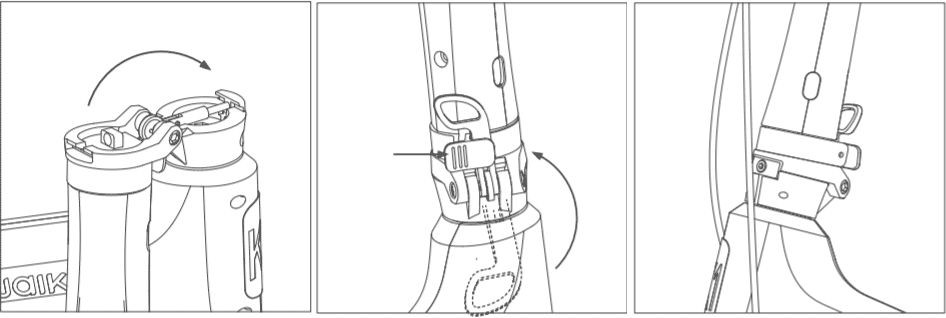 Для того чтобы привести руль в рабочее положение, установите его вертикально и поднимите рычаг блокировки вверх.  Поверните пластиковый предохранитель так, чтобы он зафиксировал рычаг.  Разбор конструкции производится в обратном порядке. Складывание и раскладывание рамы 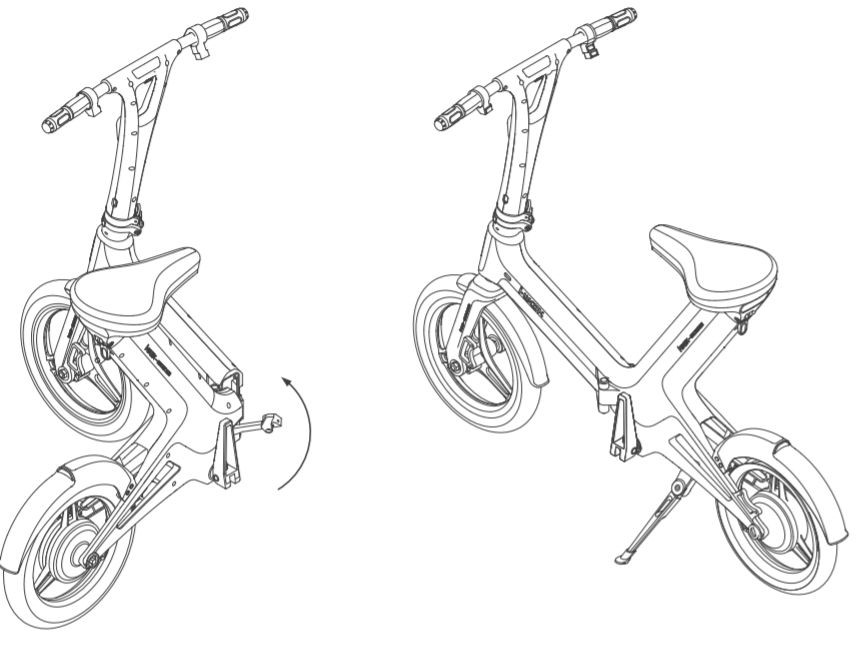 Сложите раму, как показано на иллюстрации, и зафиксируйте с помощью винтового механизма. Установите рычаг механизма в паз и зафиксируйте винтом.  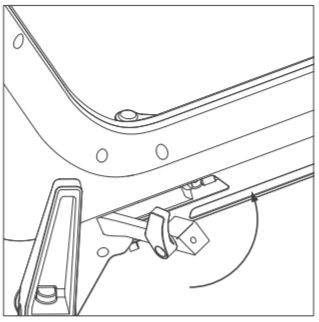 Разбор конструкции производится в обратном порядке. Комплектация Электроскутер Электронный ключ-карта — 2 шт. Зарядное устройство Документация Страна-производитель: КНР​ 